目	录第一部分 部门概况一、主要职能二、部门机构设置及预算单位构成情况三、2023年度部门主要工作任务及目标第二部分 2023年度部门预算表一、收支总表二、收入总表三、支出总表四、财政拨款收支总表五、财政拨款支出表（功能科目）六、财政拨款基本支出表（经济科目）七、一般公共预算支出表八、一般公共预算基本支出表九、一般公共预算“三公”经费、会议费、培训费支出表十、政府性基金预算支出表十一、国有资本经营预算支出预算表十二、一般公共预算机关运行经费支出预算表十三、政府采购支出表第三部分 2023年度部门预算情况说明第四部分 名词解释第一部分 部门概况一、主要职能海安市人民检察院是国家的法律监督机关，主要任务是依法履行法律监督职能，保证国家法律的统一正确实施。其主要职责是：(1)深入贯彻习近平新时代中国特色社会主义思想，深入贯彻党的路线方针政策和决策部署，坚持党对检察工作的绝对领导，坚决维护习近平总书记的核心地位，坚决维护党中央权威和集中统一领导。(2)依法向市人民代表大会及其常务委员会提出议案。(3)贯彻落实上级人民检察院工作方针、总体规划，确定本院检察工作任务，并组织实施。(4)负责对刑事案件依法审查批准速捕、决定逮捕提起公诉。(5)负责对刑事、民事、行政诉讼活动及刑事、民事、行政判决和裁定等生效法律文书执行的法律监督工作。(6)负责提起公益诉讼工作。(7)负责对看守所、社区矫正机构等单位执法活动的法律监督工作。(8)受理控告申诉和举报，承办国家赔偿案件和国家司法救助案件。(9)负责队伍建设和思想政治工作。(10)负责检务督察工作。(11)负责财务装备、检察技术信息工作。(12)负责其他应当由市人民检察院承办的事项。二、部门机构设置及预算单位构成情况1.根据部门职责分工，本部门内设机构包括：办公室、第一检察部、第二检察部、第三检察部、第四检察部、第五检察部、第六检察部、政治部。本部门无下属单位。2.从预算单位构成看，纳入本部门2023年部门汇总预算编制范围的预算单位共计1家，具体包括：海安市人民检察院(机关)。三、2023年度部门主要工作任务及目标党的二十大首次将“加强检察机关法律监督工作”和“完善公益诉讼制度”写入党代会报告，检察事业躬逢伟大时代，肩负更重责任。2023年，市检察院的工作思路是：坚持以习近平新时代中国特色社会主义思想为指导，深入践行习近平法治思想，深学笃行党的二十大精神，落细落实《中共中央关于加强新时代检察机关法律监督工作的意见》，紧紧围绕市委十四届四次全会决策部署，以高度的政治自觉、法治自觉和检察自觉依法能动履职，为致力打造“五个海安”、奋力建设“五个强市”贡献检察力量，全力护航中国式现代化的海安新实践。重点抓好以下五个方面的工作：一是牢记使命担当，政治站位再提高。突出政治建检，将学习贯彻党的二十大精神作为首要政治任务，推动学习贯彻往深里走、往实里走、往心里走，将党的二十大精神落实到检察履职全过程、各环节，不断强化理论武装，砥砺初心使命。坚持把讲政治与讲法治相融合，坚决捍卫“两个确立”，坚决做到“两个维护”，全面落实党的绝对领导，不断完善检察工作重大事项请示报告制度，切实筑牢政治忠诚。二是聚焦中心工作，服务大局再靠前。准确领会中国式现代化的本质要求，助推更高水平平安海安、法治海安建设。注重“抓前端、治未病”，结合检察履职深化“检网融治”，助力我市争创新一轮平安中国建设示范县（市）、勇夺“长安杯”。深化“检护民企”行动，健全涉案企业合规工作机制，完善法治化营商环境。办好检察为民实事，关注“一老一小”，依法严惩涉老诈骗犯罪，强化未成年人法治教育。三是深耕主责主业，法律监督再加强。认真贯彻落实《海安市人大常委会关于加强新时代检察机关法律监督工作的决定》，以“过得硬”和“求极致”的标准，推动“四大检察”全面协调发展，扎实做好各项法律监督工作。加强检察公益诉讼规范化建设，在“4+9”法定领域基础上，积极稳妥拓展办案范围，探索办理公共卫生、外来物种入侵、文物和文化遗产保护等领域案件，织牢织密公益诉讼“保护网”。四是锚定强基固本，队伍建设再夯实。始终牢记“三个务必”，切实把纪律和规矩挺在前面，驰而不息狠抓作风建设，压紧压实全面从严管党治检的政治责任。全面准确落实司法责任制，以检察人员业绩考核评价为抓手，强化奖优罚劣，促进比学赶超，杜绝“躺平”现象。与时俱进强化素能提升，积极开展政法干警同堂培训，持续增进学习交流，培养更多领军人才，以高素质队伍推动检察工作高质量发展。五是自觉接受监督，检察公信再提升。牢固树立“监督者更要接受监督”的理念，自觉接受人大监督、政协民主监督、社会舆论监督，始终将检察权置于人民监督之下，以公开促公正、赢公信，推进全过程人民民主检察实践走向深入。坚持检察工作依靠人民、扎根群众，不断加强与人大代表、政协委员的日常联络，认真办理建议提案，广泛邀请社会各界群众走进检察机关、接触检察工作、熟悉检察职能。第二部分2023年度海安市人民检察院部门预算表注：本部门无政府性基金预算，也没有使用政府性基金安排的支出，故本表无数据。注：本部门无国有资本经营预算支出，故本表无数据。注：1.“机关运行经费”指行政单位（含参照公务员法管理的事业单位）使用一般公共预算安排的基本支出中的日常公用经费支出，包括办公及印刷费、邮电费、差旅费、会议费、福利费、日常维修费、专用材料及一般设备购置费、办公用房水电费、办公用房取暖费、办公用房物业管理费、公务用车运行维护费及其他费用等。第三部分 2023年度部门预算情况说明一、收支预算总体情况说明海安市人民检察院2023年度收入、支出预算总计3,458.81万元，与上年相比收、支预算总计各减少299.39万元，减少7.97%。其中：（一）收入预算总计3,458.81万元。包括：1．本年收入合计3,218.92万元。（1）一般公共预算拨款收入3,211.92万元，与上年相比减少355.13万元，减少9.96%。主要原因是部分一次性项目竣工，压减一般性支出及人员经费变动。（2）政府性基金预算拨款收入0万元，与上年预算数相同。（3）国有资本经营预算拨款收入0万元，与上年预算数相同。（4）财政专户管理资金收入0万元，与上年预算数相同。（5）事业收入0万元，与上年预算数相同。（6）事业单位经营收入0万元，与上年预算数相同。（7）上级补助收入0万元，与上年预算数相同。（8）附属单位上缴收入0万元，与上年预算数相同。（9）其他收入7万元，与上年相比减少1万元，减少12.5%。主要原因是预计2023年餐费等其他收入项目减少。2．上年结转结余为239.89万元。与上年相比增加56.74万元，增长30.98%。主要原因是2022年政法转移办案经费下拨较晚，因此结转数增加。（二）支出预算总计3,458.81万元。包括：1．本年支出合计3,458.81万元。（1）公共安全支出（类）支出2,718.32万元，主要用于检察院人员、日常公用支出以及各项检察业务支出。与上年相比减少13.1万元，减少0.48%。主要原因是人员经费变动及压减一般性支出等。（2）社会保障和就业支出（类）支出184.11万元，主要用于实施养老保险制度由单位缴纳的基本养老保险费支出。与上年相比减少0.9万元，减少0.49%。主要原因是人员变动及调资。（3）住房保障支出（类）支出556.38万元，主要用于本单位按人力资源和社会保障部、财政部的规定为员工缴纳的住房公积金和租金补贴。与上年相比减少285.39万元，减少33.9%。主要原因是住房公积金基数调整。2．年终结转结余为0万元。二、收入预算情况说明海安市人民检察院2023年收入预算合计3,458.81万元，包括本年收入3,218.92万元，上年结转结余239.89万元。其中：本年一般公共预算收入3,211.92万元，占92.86%；本年政府性基金预算收入0万元，占0%；本年国有资本经营预算收入0万元，占0%；本年财政专户管理资金0万元，占0%；本年事业收入0万元，占0%；本年事业单位经营收入0万元，占0%；本年上级补助收入0万元，占0%；本年附属单位上缴收入0万元，占0%；本年其他收入7万元，占0.2%；上年结转结余的一般公共预算收入239.89万元，占6.94%；上年结转结余的政府性基金预算收入0万元，占0%；上年结转结余的国有资本经营预算收入0万元，占0%；上年结转结余的财政专户管理资金0万元，占0%；上年结转结余的单位资金0万元，占0%。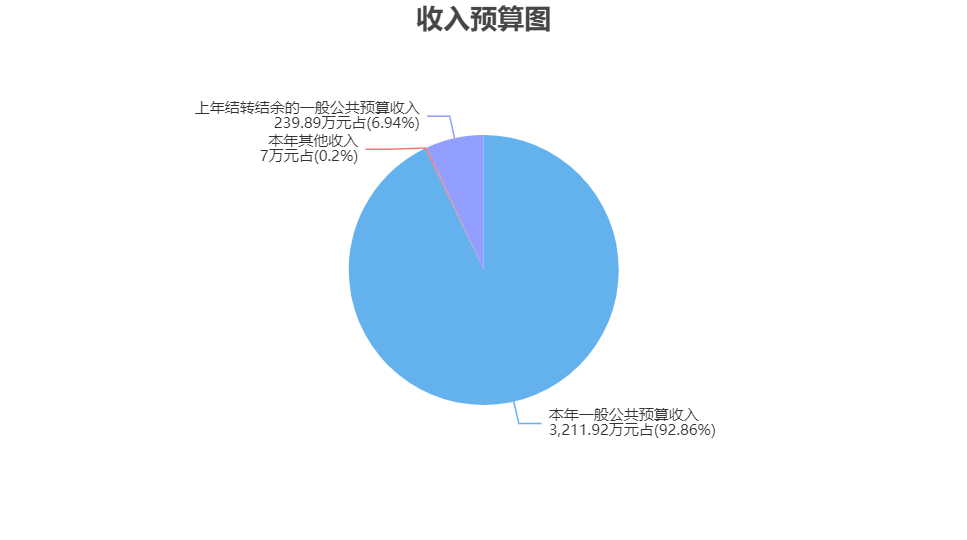 三、支出预算情况说明海安市人民检察院2023年支出预算合计3,458.81万元，其中：基本支出2,455.81万元，占71%；项目支出1,003万元，占29%；事业单位经营支出0万元，占0%；上缴上级支出0万元，占0%；对附属单位补助支出0万元，占0%。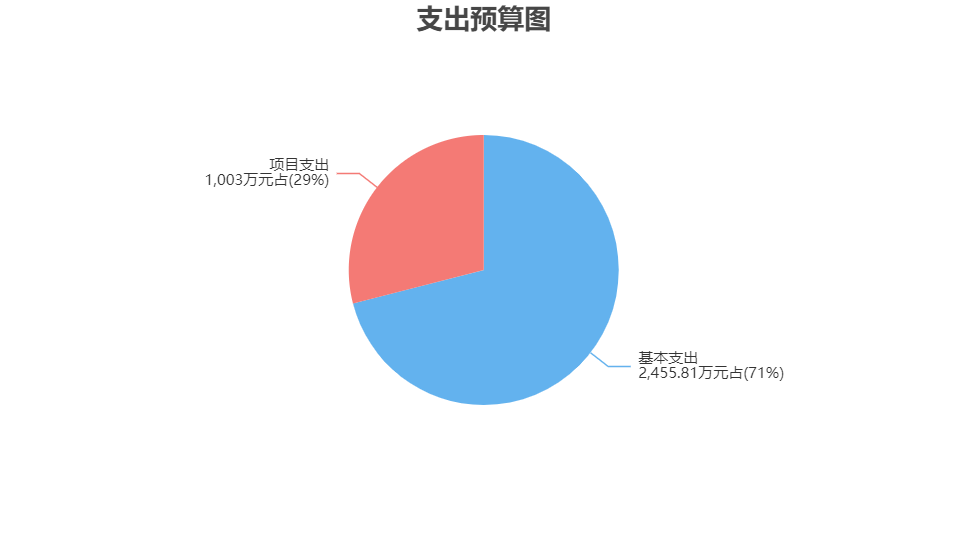 四、财政拨款收支预算总体情况说明海安市人民检察院2023年度财政拨款收、支总预算3,451.81万元。与上年相比，财政拨款收、支总计各减少290.39万元，减少7.76%。主要原因是部分一次性项目竣工，压减一般性支出及人员经费变动。五、财政拨款支出预算情况说明海安市人民检察院2023年财政拨款预算支出3,451.81万元，占本年支出合计的99.8%。与上年相比，财政拨款支出减少290.39万元，减少7.76%。主要原因是部分一次性项目竣工，压减一般性支出及人员经费变动。其中：（一）公共安全支出（类）1.检察（款）行政运行（项）支出1,726.2万元，与上年相比增加2.3万元，增长0.13%。主要原因是人员变动及调资。2.检察（款）一般行政管理事务（项）支出401.42万元，与上年相比减少29.34万元，减少6.81%。主要原因是政法绩效考核项目、高仿真远程视频会商系统建设等项目取消，压减一般性支出等。3.检察（款）检察监督（项）支出198.56万元，与上年相比减少29.05万元，减少12.76%。主要原因是压减办案经费（差旅费）等一般性支出项目。4.检察（款）其他检察支出（项）支出385.14万元，与上年相比增加51.99万元，增长15.61%。主要原因是政法转移支付资金增加。（二）社会保障和就业支出（类）1.行政事业单位养老支出（款）行政单位离退休（项）支出10.88万元，与上年相比增加0.32万元，增长3.03%。主要原因是人员变动，经费调整。2.行政事业单位养老支出（款）机关事业单位基本养老保险缴费支出（项）支出115.49万元，与上年相比减少0.81万元，减少0.7%。主要原因是人员变动，经费调整。3.行政事业单位养老支出（款）机关事业单位职业年金缴费支出（项）支出57.74万元，与上年相比减少0.41万元，减少0.71%。主要原因是人员变动，经费调整。（三）住房保障支出（类）1.住房改革支出（款）住房公积金（项）支出175.7万元，与上年相比减少40.61万元，减少18.77%。主要原因是2023年住房公积金基数调整。2.住房改革支出（款）提租补贴（项）支出380.68万元，与上年相比减少244.78万元，减少39.14%。主要原因是2023年提租补贴基数调整。六、财政拨款基本支出预算情况说明海安市人民检察院2023年度财政拨款基本支出预算2,455.81万元，其中：（一）人员经费2,288.04万元。主要包括：基本工资、津贴补贴、奖金、机关事业单位基本养老保险缴费、职业年金缴费、职工基本医疗保险缴费、公务员医疗补助缴费、其他社会保障缴费、住房公积金、其他工资福利支出、离休费、退休费、生活补助。（二）公用经费167.77万元。主要包括：办公费、印刷费、水费、电费、邮电费、差旅费、维修（护）费、租赁费、会议费、工会经费、福利费、公务用车运行维护费、其他交通费用、其他商品和服务支出。七、一般公共预算支出预算情况说明海安市人民检察院2023年一般公共预算财政拨款支出预算3,451.81万元，与上年相比减少290.39万元，减少7.76%。主要原因是部分一次性项目竣工，压减一般性支出及人员经费变动。八、一般公共预算基本支出预算情况说明海安市人民检察院2023年度一般公共预算财政拨款基本支出预算2,455.81万元，其中：（一）人员经费2,288.04万元。主要包括：基本工资、津贴补贴、奖金、机关事业单位基本养老保险缴费、职业年金缴费、职工基本医疗保险缴费、公务员医疗补助缴费、其他社会保障缴费、住房公积金、其他工资福利支出、离休费、退休费、生活补助。（二）公用经费167.77万元。主要包括：办公费、印刷费、水费、电费、邮电费、差旅费、维修（护）费、租赁费、会议费、工会经费、福利费、公务用车运行维护费、其他交通费用、其他商品和服务支出。九、一般公共预算“三公”经费、会议费、培训费支出预算情况说明海安市人民检察院2023年度一般公共预算拨款安排的“三公”经费预算支出中，因公出国（境）费支出0万元，占“三公”经费的0%；公务用车购置及运行维护费支出7.54万元，占“三公”经费的60.22%；公务接待费支出4.98万元，占“三公”经费的39.78%。具体情况如下：1．因公出国（境）费预算支出0万元，与上年预算数相同。2．公务用车购置及运行维护费预算支出7.54万元。其中：（1）公务用车购置预算支出0万元，与上年预算数相同。（2）公务用车运行维护费预算支出7.54万元，与上年预算数相同。3．公务接待费预算支出4.98万元，比上年预算减少0.6万元，主要原因是压减“三公”经费，落实过“紧日子”的政策要求。海安市人民检察院2023年度一般公共预算拨款安排的会议费预算支出1.91万元，比上年预算减少0.03万元，主要原因是对会议费进一步加强管理，压缩会期及规模，严格控制会议费支出。海安市人民检察院2023年度一般公共预算拨款安排的培训费预算支出10.16万元，比上年预算减少1.91万元，主要原因是对培训费进一步加强管理，严格培训审核程序，严格控制培训费支出。十、政府性基金预算支出预算情况说明海安市人民检察院2023年政府性基金支出预算支出0万元。与上年预算数相同。十一、国有资本经营预算支出预算情况说明海安市人民检察院2023年国有资本经营预算支出0万元。与上年预算数相同。十二、一般公共预算机关运行经费支出预算情况说明2023年本部门一般公共预算机关运行经费预算支出167.77万元。与上年相比减少5.92万元，减少3.41%。主要原因是人员变动，运行经费减少。十三、政府采购支出预算情况说明2023年度政府采购支出预算总额201.54万元，其中：拟采购货物支出201.54万元、拟采购工程支出0万元、拟采购服务支出0万元。十四、国有资产占用情况说明本部门共有车辆12辆，其中，副部（省）级及以上领导用车0辆、主要领导干部用车0辆、机要通信用车0辆、应急保障用车0辆、执法执勤用车12辆、特种专业技术用车0辆、离退休干部用车0辆，其他用车0辆；单价50万元（含）以上的通用设备0台（套），单价100万元（含）以上的专用设备0台（套）。十五、预算绩效目标设置情况说明2023年度，本部门整体支出纳入绩效目标管理，涉及财政性资金3,451.81万元；本部门共17个项目纳入绩效目标管理，涉及财政性资金合计996万元，占财政性资金(基本支出除外)总额的比例为100%。第四部分 名词解释一、财政拨款：单位从同级财政部门取得的各类财政拨款，包括一般公共预算拨款、政府性基金预算拨款、国有资本经营预算拨款。二、财政专户管理资金：缴入财政专户、实行专项管理的高中以上学费、住宿费、高校委托培养费、函大、电大、夜大及短训班培训费等教育收费。三、单位资金：除财政拨款收入和财政专户管理资金以外的收入，包括事业收入（不含教育收费）、上级补助收入、附属单位上缴收入、事业单位经营收入及其他收入（包含债务收入、投资收益等）。四、基本支出：指为保障机构正常运转、完成工作任务而发生的人员支出和公用支出。五、项目支出：指在基本支出之外为完成特定工作任务和事业发展目标所发生的支出。六、“三公”经费：指部门用一般公共预算财政拨款安排的因公出国（境）费、公务用车购置及运行维护费和公务接待费。其中，因公出国（境）费反映单位公务出国（境）的住宿费、旅费、伙食补助费、杂费、培训费等支出；公务用车购置及运行维护费反映单位公务用车购置费、燃料费、维修费、过路过桥费、保险费、安全奖励费用等支出；公务接待费反映单位按规定开支的各类公务接待（含外宾接待）支出。七、机关运行经费：指行政单位（含参照公务员法管理的事业单位）使用一般公共预算安排的基本支出中的日常公用经费支出，包括办公及印刷费、邮电费、差旅费、会议费、福利费、日常维修费、专用材料及一般设备购置费、办公用房水电费、办公用房取暖费、办公用房物业管理费、公务用车运行维护费及其他费用等。八、公共安全支出(类)检察(款)行政运行(项)：反映行政单位（包括实行公务员管理的事业单位）的基本支出。九、公共安全支出(类)检察(款)一般行政管理事务(项)：反映行政单位（包括实行公务员管理的事业单位）未单独设置项级科目的其他项目支出。十、公共安全支出(类)检察(款)检察监督(项)：反映检察机关依法开展法律监督工作的支出，包括侦察监督、公诉、审判监督、执行监督、民事行政监督、公益诉讼、控告申诉等。十一、公共安全支出(类)检察(款)其他检察支出(项)：反映除上述项目以外其他用于检察方面的支出。十二、社会保障和就业支出(类)行政事业单位养老支出(款)行政单位离退休(项)：反映行政单位（包括实行公务员管理的事业单位）开支的离退休经费。十三、社会保障和就业支出(类)行政事业单位养老支出(款)机关事业单位基本养老保险缴费支出(项)：反映机关事业单位实施养老保险制度由单位缴纳的基本养老保险费支出。十四、社会保障和就业支出(类)行政事业单位养老支出(款)机关事业单位职业年金缴费支出(项)：反映机关事业单位实施养老保险制度由单位实际缴纳的职业年金支出。十五、住房保障支出(类)住房改革支出(款)住房公积金(项)：反映行政事业单位按人力资源和社会保障部、财政部规定的基本工资和津贴补贴以及规定比例为职工缴纳的住房公积金。十六、住房保障支出(类)住房改革支出(款)提租补贴(项)：反映按房改政策规定的标准，行政事业单位向职工（含离退休人员）发放的租金补贴。2023年度海安市人民检察院部门预算公开公开01表公开01表公开01表公开01表公开01表收支总表收支总表收支总表收支总表收支总表部门：海安市人民检察院部门：海安市人民检察院部门：海安市人民检察院单位：万元单位：万元收入收入支出支出支出项目预算数项目项目预算数一、一般公共预算拨款收入3,211.92一、一般公共服务支出一、一般公共服务支出二、政府性基金预算拨款收入二、外交支出二、外交支出三、国有资本经营预算拨款收入三、国防支出三、国防支出四、财政专户管理资金收入四、公共安全支出四、公共安全支出2,718.32五、事业收入五、教育支出五、教育支出六、事业单位经营收入六、科学技术支出六、科学技术支出七、上级补助收入七、文化旅游体育与传媒支出七、文化旅游体育与传媒支出八、附属单位上缴收入八、社会保障和就业支出八、社会保障和就业支出184.11九、其他收入7.00九、社会保险基金支出九、社会保险基金支出十、卫生健康支出十、卫生健康支出十一、节能环保支出十一、节能环保支出十二、城乡社区支出十二、城乡社区支出十三、农林水支出十三、农林水支出十四、交通运输支出十四、交通运输支出十五、资源勘探工业信息等支出十五、资源勘探工业信息等支出十六、商业服务业等支出十六、商业服务业等支出十七、金融支出十七、金融支出十八、援助其他地区支出十八、援助其他地区支出十九、自然资源海洋气象等支出十九、自然资源海洋气象等支出二十、住房保障支出二十、住房保障支出556.38二十一、粮油物资储备支出二十一、粮油物资储备支出二十二、国有资本经营预算支出二十二、国有资本经营预算支出二十三、灾害防治及应急管理支出二十三、灾害防治及应急管理支出二十四、预备费二十四、预备费二十五、其他支出二十五、其他支出二十六、转移性支出二十六、转移性支出二十七、债务还本支出二十七、债务还本支出二十八、债务付息支出二十八、债务付息支出二十九、债务发行费用支出二十九、债务发行费用支出三十、抗疫特别国债安排的支出三十、抗疫特别国债安排的支出本年收入合计3,218.92本年支出合计本年支出合计3,458.81上年结转结余239.89年终结转结余年终结转结余收入总计3,458.81支出总计支出总计3,458.81公开02表公开02表公开02表公开02表公开02表公开02表公开02表公开02表公开02表公开02表公开02表公开02表公开02表公开02表公开02表公开02表公开02表公开02表公开02表收入总表收入总表收入总表收入总表收入总表收入总表收入总表收入总表收入总表收入总表收入总表收入总表收入总表收入总表收入总表收入总表收入总表收入总表收入总表部门：海安市人民检察院部门：海安市人民检察院部门：海安市人民检察院部门：海安市人民检察院部门：海安市人民检察院部门：海安市人民检察院部门：海安市人民检察院部门：海安市人民检察院部门：海安市人民检察院部门：海安市人民检察院部门：海安市人民检察院部门：海安市人民检察院部门：海安市人民检察院单位：万元单位：万元单位：万元单位：万元单位：万元单位：万元部门代码部门名称合计本年收入本年收入本年收入本年收入本年收入本年收入本年收入本年收入本年收入本年收入上年结转结余上年结转结余上年结转结余上年结转结余上年结转结余上年结转结余部门代码部门名称合计小计一般公共预算政府性基金预算国有资本经营预算财政专户管理资金事业收入事业单位经营收入上级补助收入附属单位上缴收入其他收入小计一般公共预算政府性基金预算国有资本经营预算财政专户管理资金单位资金合计合计3,458.813,218.923,211.927.00239.89239.89056海安市人民检察院3,458.813,218.923,211.927.00239.89239.89056001海安市人民检察院(机关)3,458.813,218.923,211.927.00239.89239.89公开03表公开03表公开03表公开03表公开03表公开03表公开03表公开03表支出总表支出总表支出总表支出总表支出总表支出总表支出总表支出总表部门：海安市人民检察院部门：海安市人民检察院部门：海安市人民检察院部门：海安市人民检察院部门：海安市人民检察院部门：海安市人民检察院单位：万元单位：万元科目编码科目名称合计基本支出项目支出事业单位经营支出上缴上级支出对附属单位补助支出合计合计3,458.812,455.811,003.00204公共安全支出2,718.321,726.20992.1220404检察2,718.321,726.20992.122040401行政运行1,726.201,726.202040402一般行政管理事务406.42406.422040410检察监督200.56200.562040499其他检察支出385.14385.14208社会保障和就业支出184.11173.2310.8820805行政事业单位养老支出184.11173.2310.882080501行政单位离退休10.8810.882080505机关事业单位基本养老保险缴费支出115.49115.492080506机关事业单位职业年金缴费支出57.7457.74221住房保障支出556.38556.3822102住房改革支出556.38556.382210201住房公积金175.70175.702210202提租补贴380.68380.68公开04表公开04表公开04表公开04表财政拨款收支总表财政拨款收支总表财政拨款收支总表财政拨款收支总表部门：海安市人民检察院部门：海安市人民检察院部门：海安市人民检察院单位：万元收	入收	入支	出支	出项	目预算数项目预算数一、本年收入3,211.92一、本年支出3,451.81（一）一般公共预算拨款3,211.92（一）一般公共服务支出（二）政府性基金预算拨款（二）外交支出（三）国有资本经营预算拨款（三）国防支出二、上年结转239.89（四）公共安全支出2,711.32（一）一般公共预算拨款239.89（五）教育支出（二）政府性基金预算拨款（六）科学技术支出（三）国有资本经营预算拨款（七）文化旅游体育与传媒支出（八）社会保障和就业支出184.11（九)社会保险基金支出（十)卫生健康支出（十一）节能环保支出（十二）城乡社区支出（十三）农林水支出（十四）交通运输支出（十五）资源勘探工业信息等支出（十六）商业服务业等支出（十七）金融支出（十八）援助其他地区支出（十九）自然资源海洋气象等支出（二十）住房保障支出556.38（二十一）粮油物资储备支出（二十二）国有资本经营预算支出（二十三）灾害防治及应急管理支出（二十四）预备费（二十五）其他支出（二十六）转移性支出（二十七）债务还本支出（二十八）债务付息支出（二十九）债务发行费用支出（三十）抗疫特别国债安排的支出二、年终结转结余收入总计3,451.81支出总计3,451.81公开05表公开05表公开05表公开05表公开05表公开05表公开05表财政拨款支出表（功能科目）财政拨款支出表（功能科目）财政拨款支出表（功能科目）财政拨款支出表（功能科目）财政拨款支出表（功能科目）财政拨款支出表（功能科目）财政拨款支出表（功能科目）部门：海安市人民检察院部门：海安市人民检察院部门：海安市人民检察院部门：海安市人民检察院部门：海安市人民检察院部门：海安市人民检察院单位：万元科目编码科目名称合计基本支出基本支出基本支出项目支出科目编码科目名称合计小计人员经费公用经费项目支出合计合计3,451.812,455.812,288.04167.77996.00204公共安全支出2,711.321,726.201,558.43167.77985.1220404检察2,711.321,726.201,558.43167.77985.122040401行政运行1,726.201,726.201,558.43167.772040402一般行政管理事务401.42401.422040410检察监督198.56198.562040499其他检察支出385.14385.14208社会保障和就业支出184.11173.23173.2310.8820805行政事业单位养老支出184.11173.23173.2310.882080501行政单位离退休10.8810.882080505机关事业单位基本养老保险缴费支出115.49115.49115.492080506机关事业单位职业年金缴费支出57.7457.7457.74221住房保障支出556.38556.38556.3822102住房改革支出556.38556.38556.382210201住房公积金175.70175.70175.702210202提租补贴380.68380.68380.68公开06表公开06表公开06表公开06表公开06表财政拨款基本支出表（经济科目）财政拨款基本支出表（经济科目）财政拨款基本支出表（经济科目）财政拨款基本支出表（经济科目）财政拨款基本支出表（经济科目）部门：海安市人民检察院部门：海安市人民检察院部门：海安市人民检察院部门：海安市人民检察院单位：万元部门预算支出经济分类科目部门预算支出经济分类科目本年财政拨款基本支出本年财政拨款基本支出本年财政拨款基本支出科目编码科目名称合计人员经费公用经费合计合计2,455.812,288.04167.77301工资福利支出2,060.292,060.2930101基本工资309.27309.2730102津贴补贴851.23851.2330103奖金250.84250.8430108机关事业单位基本养老保险缴费115.49115.4930109职业年金缴费57.7457.7430110职工基本医疗保险缴费64.9664.9630111公务员医疗补助缴费36.0936.0930112其他社会保障缴费5.775.7730113住房公积金175.70175.7030199其他工资福利支出193.20193.20302商品和服务支出167.77167.7730201办公费23.4423.4430202印刷费2.002.0030205水费1.001.0030206电费9.009.0030207邮电费5.395.3930211差旅费1.031.0330213维修（护）费1.001.0030214租赁费4.004.0030215会议费1.911.9130228工会经费14.4414.4430229福利费3.243.2430231公务用车运行维护费7.547.5430239其他交通费用83.9683.9630299其他商品和服务支出9.829.82303对个人和家庭的补助227.75227.7530301离休费61.9061.9030302退休费164.59164.5930305生活补助1.261.26公开07表公开07表公开07表公开07表公开07表公开07表公开07表一般公共预算支出表一般公共预算支出表一般公共预算支出表一般公共预算支出表一般公共预算支出表一般公共预算支出表一般公共预算支出表部门：海安市人民检察院部门：海安市人民检察院部门：海安市人民检察院部门：海安市人民检察院部门：海安市人民检察院部门：海安市人民检察院单位：万元科目编码科目名称合计基本支出基本支出基本支出项目支出科目编码科目名称合计小计人员经费公用经费项目支出合计合计3,451.812,455.812,288.04167.77996.00204公共安全支出2,711.321,726.201,558.43167.77985.1220404检察2,711.321,726.201,558.43167.77985.122040401行政运行1,726.201,726.201,558.43167.772040402一般行政管理事务401.42401.422040410检察监督198.56198.562040499其他检察支出385.14385.14208社会保障和就业支出184.11173.23173.2310.8820805行政事业单位养老支出184.11173.23173.2310.882080501行政单位离退休10.8810.882080505机关事业单位基本养老保险缴费支出115.49115.49115.492080506机关事业单位职业年金缴费支出57.7457.7457.74221住房保障支出556.38556.38556.3822102住房改革支出556.38556.38556.382210201住房公积金175.70175.70175.702210202提租补贴380.68380.68380.68公开08表公开08表公开08表公开08表公开08表一般公共预算基本支出表一般公共预算基本支出表一般公共预算基本支出表一般公共预算基本支出表一般公共预算基本支出表部门：海安市人民检察院部门：海安市人民检察院部门：海安市人民检察院部门：海安市人民检察院单位：万元部门预算支出经济分类科目部门预算支出经济分类科目本年一般公共预算基本支出本年一般公共预算基本支出本年一般公共预算基本支出科目编码科目名称合计人员经费公用经费合计合计2,455.812,288.04167.77301工资福利支出2,060.292,060.2930101基本工资309.27309.2730102津贴补贴851.23851.2330103奖金250.84250.8430108机关事业单位基本养老保险缴费115.49115.4930109职业年金缴费57.7457.7430110职工基本医疗保险缴费64.9664.9630111公务员医疗补助缴费36.0936.0930112其他社会保障缴费5.775.7730113住房公积金175.70175.7030199其他工资福利支出193.20193.20302商品和服务支出167.77167.7730201办公费23.4423.4430202印刷费2.002.0030205水费1.001.0030206电费9.009.0030207邮电费5.395.3930211差旅费1.031.0330213维修（护）费1.001.0030214租赁费4.004.0030215会议费1.911.9130228工会经费14.4414.4430229福利费3.243.2430231公务用车运行维护费7.547.5430239其他交通费用83.9683.9630299其他商品和服务支出9.829.82303对个人和家庭的补助227.75227.7530301离休费61.9061.9030302退休费164.59164.5930305生活补助1.261.26公开09表公开09表公开09表公开09表公开09表公开09表公开09表公开09表一般公共预算“三公”经费、会议费、培训费支出表一般公共预算“三公”经费、会议费、培训费支出表一般公共预算“三公”经费、会议费、培训费支出表一般公共预算“三公”经费、会议费、培训费支出表一般公共预算“三公”经费、会议费、培训费支出表一般公共预算“三公”经费、会议费、培训费支出表一般公共预算“三公”经费、会议费、培训费支出表一般公共预算“三公”经费、会议费、培训费支出表部门：海安市人民检察院部门：海安市人民检察院部门：海安市人民检察院部门：海安市人民检察院部门：海安市人民检察院部门：海安市人民检察院单位：万元单位：万元“三公”经费合计因公出国（境）费公务用车购置及运行维护费公务用车购置及运行维护费公务用车购置及运行维护费公务接待费会议费培训费“三公”经费合计因公出国（境）费小计公务用车购置费公务用车运行维护费公务接待费会议费培训费12.520.007.540.007.544.981.9110.16公开10表公开10表公开10表公开10表公开10表政府性基金预算支出表政府性基金预算支出表政府性基金预算支出表政府性基金预算支出表政府性基金预算支出表部门：海安市人民检察院部门：海安市人民检察院部门：海安市人民检察院部门：海安市人民检察院单位：万元科目编码科目名称本年政府性基金预算支出本年政府性基金预算支出本年政府性基金预算支出科目编码科目名称合计基本支出项目支出合计公开11表公开11表公开11表公开11表公开11表国有资本经营预算支出预算表国有资本经营预算支出预算表国有资本经营预算支出预算表国有资本经营预算支出预算表国有资本经营预算支出预算表部门：海安市人民检察院部门：海安市人民检察院部门：海安市人民检察院部门：海安市人民检察院单位：万元项    目项    目本年支出合计基本支出  项目支出功能分类科目编码科目名称本年支出合计基本支出  项目支出栏次栏次123合计合计公开12表公开12表公开12表公开12表一般公共预算机关运行经费支出预算表一般公共预算机关运行经费支出预算表一般公共预算机关运行经费支出预算表一般公共预算机关运行经费支出预算表部门：海安市人民检察院部门：海安市人民检察院部门：海安市人民检察院单位：万元科目编码科目名称机关运行经费支出机关运行经费支出合计合计167.77167.77302商品和服务支出167.77167.7730201办公费23.4423.4430202印刷费2.002.0030205水费1.001.0030206电费9.009.0030207邮电费5.395.3930211差旅费1.031.0330213维修（护）费1.001.0030214租赁费4.004.0030215会议费1.911.9130228工会经费14.4414.4430229福利费3.243.2430231公务用车运行维护费7.547.5430239其他交通费用83.9683.9630299其他商品和服务支出9.829.82公开13表公开13表公开13表公开13表公开13表公开13表公开13表公开13表公开13表公开13表政府采购支出表政府采购支出表政府采购支出表政府采购支出表政府采购支出表政府采购支出表政府采购支出表政府采购支出表政府采购支出表政府采购支出表部门：海安市人民检察院部门：海安市人民检察院部门：海安市人民检察院部门：海安市人民检察院部门：海安市人民检察院单位：万元采购品目大类专项名称经济科目采购品目名称采购组织形式资金来源资金来源资金来源资金来源总计采购品目大类专项名称经济科目采购品目名称采购组织形式一般公共预算资金政府性基金其他资金上年结转和结余资金总计合计100.00101.54201.54货物100.00101.54201.54海安市人民检察院(机关)100.00101.54201.54省政法转移支付资金-业务装备专用设备购置其他信息化设备分散采购100.0088.79188.79检察机要密码项目专用设备购置其他终端设备分散采购12.7512.75